Module 1: Government and LawSection 2: The Citizen and GovernmentElectoral Process Practice Quiz--KEYName: ________________________		Block: ______1. A party platform is	A.	pre-determined destinations to be visited on the campaign trail.	B. 	the proposals put forth by a political party during an election campaign.	C. 	the list of candidates representing a political party during an election campaign.	D.	a record of legislation passed by a political party.2. For a bill to become a law in Canada, which of the following does NOT  have to occur?	A.	It must receive Royal Assent.	B.	It must be passed by both the  Senate and the House of Commons. 	C.	It must be read three times.	D.	It must be passed by the British House of Lords.Use the data below to answer questions 3 and 4.The Canadian House of Commons has 308 seats. Consider the following hypothetical Canadian election results. The numbers below represent seats in the House of Commons held by each party.Liberal	Conservative	    New Democratic Party	  Bloc Quebecois	Other144		       117		     21				23		    33. Based on the given data, we would have	A.	a minority government.	B.	a majority government.	C.	an immediate new election.	D.	none of the above.4. Based on the given data, the official opposition would be the	A.	Liberal Party.	B.	Conservative Party.	C.	Bloc Quebecois.          D.	New Democratic Party.5.  In order to be elected in a riding, a candidate must win more votes than	A.   two thirds of the other candidates.	B.	half of the other candidates.	C.	every other candidate.	D.	the majority of candidates.6. It is possible for a government to win a majority government with less than 50% of the popular vote.	A. 		True	B. False7. 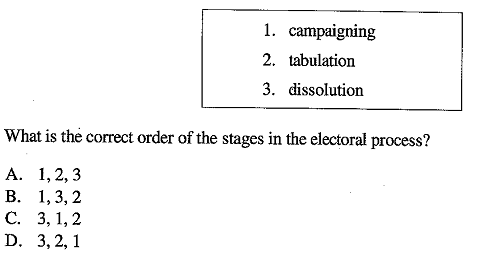  C. 3, 1, 28.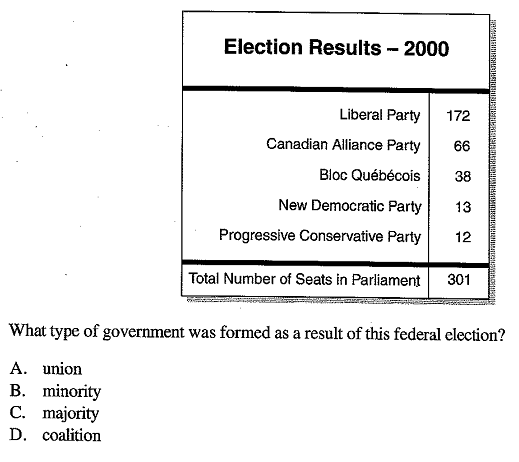 	C. Majority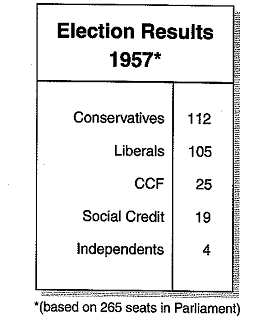 9. A. minority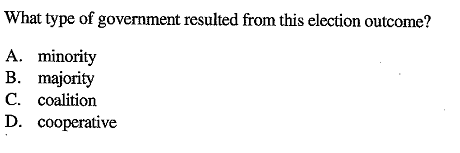 